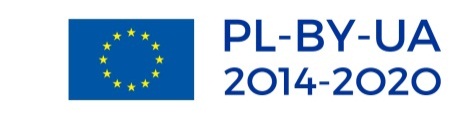 MSS-TZP-ZPP-26-19/19                                                                                                                            	 Załącznik nr 3 do SIWZ                   (Załącznik nr 2 do umowy) FORMULARZ CENOWYL.p.Nazwa przedmiotu zamówieniaJ.m.IlośćCena nettoWartość nettoPodatek VATPodatek VATWartość brutto L.p.Nazwa przedmiotu zamówieniaJ.m.IlośćCena nettoWartość netto% VatWartość VATWartość brutto Zestaw Laparoskopowykomplet/zestaw 1Zestaw Laparoskopowy z morcelatorem ginekologicznymkomplet/zestaw1Instrumentarium Laparoskopowe monopolarnekomplet/zestaw2Instrumentarium Laparoskopowe bipolarnekomplet/zestaw1Instrumentarium Laparoskopowe bipolarne z wielorazowym instrumentem do zamykania naczyń o śr. 7 mm do laparoskopii, dł. 360 mm i śr. 5 mm komplet/zestaw1Narzędzia uzupełniającekomplet/zestaw1Razem